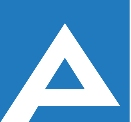 Agenţia Naţională pentru Ocuparea Forţei de MuncăLista candidaţilor care au promovat proba scrisă și sunt admişi la interviuAgenţia Naţională pentru Ocuparea Forţei de MuncăNr. d/oNume, PrenumeComentariiSecția ocuparea forței de muncă Leova Secția ocuparea forței de muncă Leova Secția ocuparea forței de muncă Leova 1.Palii OlgaInterviul va avea loc la data 31.05.2022, ora 13.30, Sala de ședințe